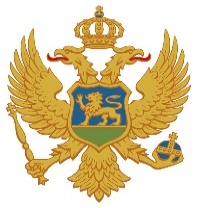 Crna GoraMinistarstvo finansija ANALIZA KONSOLIDOVANE JAVNE POTROŠNJE                                      ZA IV KVARTAL 2023. GODINEMart 2024. godineJAVNE FINANSIJEJavni prihodi u 2023. godini iznosili su  2.941,3 mil. € ili 43% preliminarnog BDP-a (6.847,1 mil. €) i u odnosu na planirane veći su za 164,0 mil. € ili 5,9%. U odnosu na isti period 2022. godine, javni prihodi su veći za 619,0 mil. € ili 26,7%.Javna potrošnja u 2023. godini iznosila je 2.900,1 mil. € ili 42,4% BDP-a i manja je za 63,5 mil. € ili 2,1% u odnosu na planiranu, dok je u odnosu na prethodnu godinu veća za 326,0 mil. € ili 12,7%.Polazeći od kretanja prihoda i rashoda u 2023. godini, ostvaren je suficit javnih finansija u iznosu od 41,2 mil. € ili 0,6% BDP-a.BUDŽET CRNE GOREIzvorni prihodi budžeta u periodu januar - decembar 2023. godine iznosili su 2.566,4 mil. € ili 37,5% preliminarno ostvarenog BDP-a i veći su za 143,6 mil. € ili 5,9% u odnosu na planirane rebalansom, dok su u odnosu na uporedni period 2022. godine veći za 571,0 mil. € ili 28,6%. U posmatranom periodu zabilježen je rast gotovo svih kategorija prihoda budžeta. Najznačajnija pozitivna odstupanja zabilježena su kod Ostalih prihoda, Prihoda po osnovu poreza na dodatu vrijednost, Prihoda po osnovu poreza na dobit pravnih lica, Doprinosa za obavezno socijalno osiguranje i Donacija i transfera.Prihodi po osnovu PDV-a, naplaćeni su u iznosu od 1.059,3 mil. € što je za 31,2 mil. € ili 3% veće u odnosu na planirane rebalansom i 151,2 mil. € ili 16,7% veće u odnosu na isti period prethodne godine. Snažan rast prihoda po ovom osnovu rezultat je više faktora od kojih su najznačajniji: rezultati ljetnje turističke sezone, unaprijeđena poreska disciplina, kao i značajan rast uvoza i potrošnje domaćinstava, što uz projektovanu inflaciju najviše opredeljuje rast ove kategorije prihoda.Prihodi od Akciza, u navedenom periodu, naplaćeni su u iznosu od 323,1 mil. €, što je u odnosu na plan po rebalansu veće za 26,7 mil. € ili 9%, odnosno 77,2 mil. € ili 31,4% u odnosu na isti period prethodne godine. Najveći doprinos rastu akciza u 2023. godini zabilježen je kod:- akcize na mineralna ulja i njihove derivate, i to u iznosu od 179,2 mil. €, što je za 61,1 mil. € ili 51,7% veće u odnosu na isti period prethodne godine.- akcize na duvan i duvanske proizvode, i to u iznosu od 100,2 mil. €, što je za 8,2 mil. € ili 8,9% veće u odnosu na isti period prethodne godine.Po osnovu akcize na proizvode od šećera, kakaoa i sladoled, od jula mjeseca je naplaćeno ukupno 2,6 mil. €.U posmatranom periodu prihodi po osnovu Poreza na dobit pravnih lica iznosili se 151,3 mil. € i veći su u odnosu na planirane rebalansom za 16,6 mil. € ili 12,4%, dok su u odnosu na uporedni period 2022. godine veći su za 61,1 mil. € ili 67,8%. Uvođenje progresivnih stopa na dobit, rast ekonomske aktivnosti i ostvareni rezultati privrednih subjekata u prethodnoj godini, kao i poboljšanje poreske discipline opredijelili su rast ove kategorije prihoda.Prihodi po osnovu doprinosa naplaćeni su u iznosu od 575,7 mil. € što je za 63,5 mil. € ili 12,4% veće u odnosu na planirane rebalansom, odnosno 112,9 mil. € ili 24,4% veće u odnosu na uporedni period 2022. godine. Značajan rast ove kategorije prihoda prevashodno je rezultat smanjenja neformalne ekonomije na tržištu rada usljed smanjenja poreskog opterećenja na rad, povećanja zarada zaposlenih u javnom sektoru čime je uvećana i osnovica naplate poreza i doprinosa na zarade, veće poreske discipline, kao i efekata implementacije Zakona o reprogramu poreskog potraživanja.Ostali prihodi u posmatranom periodu iznosili su 181,8 mil. €, što je za 18,7 mil. € manje u odnosu na planirane rebalansom, dok su u odnosu na uporedni period 2022. godine veći za 152,1 mil. €. Rast ove kategorije prihoda u odnosu na 2022. godinu dominantno je rezultat prekida hedžing aranžmana iz 2021. godine, i to u iznosu od 60 mil. €, kao i prenos sredstava naplaćenih u okviru implementacije  projekta „Ekonomskog državljanstva“ u ukupnom iznosu od 68,2 mil. €. Pored navedenog, u 2023. godini  izvršena je uplata u iznosu od 11,6 mil. €, po osnovu uplaćenih dividendi od ostvarene dobiti privrednih društava u većinskom vlasništvu države.Značajan rast zabilježen je i kod kategorije Donacije i transferi koji su ostvareni u iznosu od 71,3 mil. €, što je u odnosu na plan po rebalansu veće za 2,9 mil. €, i u odnosu na isti period prethodne godine za 36,9 mil. €. Rast navedene kategorije prevashodno je rezultat izvršene uplate sredstava od strane EU, a po osnovu direktne budžetske podrške za energetsku efikasnost.Izdaci budžeta u 2023. godini iznosili su 2.556,1 mil. € ili 37,3% preliminarnog BDP-a i u odnosu na planirane niži su za 83,0 mil. € ili 3,1% dok su u odnosu na isti period 2022. godine veći za 310,3 mil. € ili 13,8%.U strukturi ukupne potrošnje u posmatranom periodu, Tekući budžet izvršen je na nivou 93% ukupne potrošnje, dok je Kapitalni budžet izvršen na nivou od 7% ukupne potrošnje.Posmatrajući glavne kategorije potrošnje u okviru Tekućeg budžeta, tekući izdaci, u navedenom periodu, realizovani su u iznosu od 1.073,0 mil. € i niži su od planiranih za 7,3 mil. € ili 0,7%. U okviru ove kategorije izdataka najznačajnija izdvajanja su kod Bruto zarada i doprinosa na teret poslodavca u iznosu od 643 mil. €, što je u odnosu na plan veće za 7,7 mil. € ili 1,2% i koje su realizovane u skladu sa važećim zakonskim propisima, potpisanim kolektivnim ugovorima i stvarnom obračunu zarada. Zatim, izdaci za kamate su realizovani u većem iznosu od plana za 14,5 mil. € ili 13,2%, Rashodi za usluge u iznosu od 64,0 mil € što je za 6,0 mil € ili 10 % veće od plana, kao i subvencije 74.4 mil € ili 1,6 mil € odnosno 2% više od plana. Pored navedenog, ostale budžetske pozicije u okviru Tekućih izdataka uglavnom ispod plana, shodno stvarnoj dinamici potrošnje potrošačkih jedinica.Transferi za socijalnu zaštitu, na kraju godine ostvareni su u iznosu od 825,1 mil. € i niži su u odnosu na planirane za 15,7 mil. € ili 1,9%, dok su u odnosu na isti period 2022. godine veći za 157,8 mil. € ili 23,7%, što je dominantno rezultat većeg izvršenja po osnovu prava iz oblasti socijalne zaštite i prava iz oblasti penzijskog i invalidskog osiguranja, usljed redovnog i vanrednog usklađivanja ovih izdataka shodno važećim zakonskim propisima. Sa druge strane, Transferi institucijama, pojedincima, nevladinom i javnom sektoru ostvareni su u iznosu od 380,7 mil €, što je za 13,0 mil € ili 3.5% veće od plana usljed opredeljivanja sredstava za zdravstvenu zaštitu za potrebe Snabdijevanja ljekovima i medicinskim sredstvima u okviru javnog zdravstvenog sistema, kao i povlačenja donatorskih IPA sredstava u okviru projekata koji se realizuju kroz sistem decentralizovanog upravljanja.Kapitalni budžet u posmatranom periodu ostvaren je u iznosu od 189 mil. €, što je za 11,6 mil € niža realizacija od plana, odnosno predstavlja 94% realizacije plana. Realizacija kapitalnog budžeta dominatno je realizovana u okviru potprograma Rekonstrukcije regionalnih i magistralnih puteva u iznosu od 71.6 mil €, odnosno 38% ukupnog kapitalnog budžeta, zatim izgradnje lokalne infrastrukture 32 mil € ili 17%, kao i Projekta očuvanja životne sredine, Razvoja manje razvijenih lokalnih samouprava i Unapređenja turističke ponude na nivou od oko 5%-6% kapitalnog budžeta za svaku oblast pojedinačno.Imajući u vidu realizaciju prihoda i rashoda, u 2023. godini ostvaren je suficit budžeta u iznosu od 10,3 mil. € ili 0,2% procjenjenog BDP-a.LOKALNA SAMOUPRAVAIzvorni prihodi budžeta jedinica lokalne samouprave u periodu januar - decembar 2023. godine iznosili su 374,9 mil. € ili 5,5% BDP-a i odnosu na ostvarene u istom periodu 2022. veći su za 48,0 mil. € ili 14,7%, dok su u odnosu na planirane veći za 20,4 mil. € ili 5,8%.Izdaci budžeta lokalne samouprave u periodu januar - decembar 2023. godine iznosili su 344,0 mil. €, što je za 19,5 mil. € ili 6,0% više u odnosu na planirane dok su u odnosu na uporedni period 2022. godine izdaci veći za 15,8 mil. € ili 4,8%. U periodu januar – decembar 2023. godine zabilježen je suficit lokalne samouprave u iznosu od 30,9 mil. €.